IB DP Geography – Climate & Methane Gas Release & FeedbackProcessPlace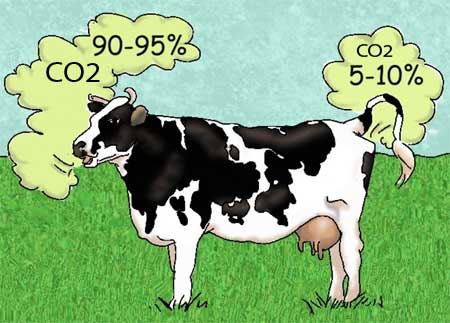 PowerPossibilityPerspectives…. 